Broj:08-20-3-1982/2021-310Konjic, 12.08.2021. godine	Na osnovu Javnog poziva za podnošenje zahtjeva za podsticaj u poljoprivrednoj proizvodnji broj: 08-20-3-1982/21 od 20.05.2021. godine, te Zapisnika o završenom javnom pozivu, Komisija o b j a v lj u j ePRELIMINARNU LISTU KORISNIKA SREDSTAVA za podsticaj u poljoprivrednoj proizvodnji u 2021. godiniIPravo na podsticaj su ostvarili sljedeći korisnici po tačkama Javnog poziva kako slijedi:LISTA KORISNIKA PODSTICAJA U POLJOPRIVREDNOJ PROIZVODNJI A. Podsticaj za animalnu proizvodnjuPregled korisnika koji mogu ostvariti pravo na podsticaj za animalnu proizvodnju – Dijagnostika goveda putem Udruženja „FARMER“1. Ajanović  Taiba2. Ajanović Abas3. Alibegović Emin4. Alibegović Meho5. Amir Nikšić6. Avdibegović Adnan7. Avdibegović Mujo8. Bahtijar Huso9. Balić Amela10. Bebek Mijo11. Brkan Šećo12. Delić Salko13. Dragan Pekić14. Đulić Hatidža15. Hadžajlija Denis16. Hebibović Elvedin17. Huseinbegović Ahmo18. Husejnbegović Edin19. Jusufbegović Faruk20. Jusufbegović Hidajet21. Jusufbegović Muharem22. Jusufbegović Mustafa23. Jusufbegović Samir24. Jusufbegović Senad25. Jusufbrgović Ahmo26. Macić Hakija27. Nuhbegović Emir28. PR Agroprodukt29. PR Bela30. PR Brkan31. PR Esma-Alihodžić Esma32. PR Farma Avdibegović33. PR Stap - Milk34. Spiljak Emin35. Spiljak Enver36. Sultanić Halil37. Trešnjo Mujo38. TUD Maksumić KomercZaključno sa rednim brojem 38.Pregled korisnika koji mogu ostvariti pravo na podsticaj za animalnu proizvodnju – Preventiva u ovčarstvu i kozarstvu putem Udruženja „FARMER“1. Avdić Mirzeta2. Bahtijar Huso3. Baraković Refik4. Bebek Mijo5. Biber Hamid6. Biber Hasan7. Boloban Jasmina8. Boloban Muamer9. Brkan Anis10. Brkan Elvir11. Brkan Šećo12. Bukvić Adnan13. Čomaga Šerif14. Čomor Ramo15. Ćatić Džemal16. Ćibo Jusuf17. Ćorić Ibro18. Daut Nezir19. Daut Safet20. Delić Munir21. Delić Salko22. Duran Azedina23. Fišić Mujo24. Fišić Velija25. Gabela Omer26. Granulo Huso27. Granulo Salko28. Habibija Šerif29. Hajdar Mujo30. Hakalović Fikret31. Hakalović Selmo32. Halilović Šefika33. Hebibović Mevludin34. Hejub Šemso35. Hrnjica Ismet36. Husejinbegović Ahmo37. Husejnbegović Edin38. Imamović Hamid39. Jablić Sabahudin40. Jurić Nikica41. Jusufbegović Ahmo42. Jusufbegović Muhamed43. Karić Esad44. Kezo Muamera45. Kuljanin Radoslav46. Kuribak Novak47. Landžo Samir48. Lavić Šaban49. Lešo Sehmin50. Macić Amir-Dubočani51. Macić Amir-Grušča52. Macić Dervo53. Macić Ekrem54. Macić Elvedin55. Macić Jasmin56. Macić Kemo57. Macić Mumin58. Macić Vahid59. Macić Zajko60. Maksumić Đevad61. Maksumić Nermin62. Marčinko Ivica63. Memić Fadil64. Miljević Miloš65. Mrndžić Ismet66. Muharemović Bećir67. Novalić Ćamil68. Novalić Miralem69. Novalić Safet70. Novalić Šaban71. Novalić Zehro72. Pehar Jerko73. Pinjić Himzo74. Potur Azem75. Potur Mirsad76. Poturović Esma77. PR “ Ekoprodukt Borci” Sedin Maksumić78. PR “Ali”-Alija Pintol79. PR “Brkan” -Sejo Brkan80. PR “Farma Avdibegović” –Eldin Avdibegović81. PR “Matica”-Izet Trnka82. PR “Šoljić”-Sulejman Šoljić83. PR ”Agrosan”-Hakija Macić84. PR ” Obrt Novalić” Nedim Novalić85. PR ”Eko-Produkt”- Mediha Hodžić86. PR ”Lisin” - Asif Jusufbegović87. PR ”Mrvica”-Dženana Boloban88. Razić Emir89. Salihović Jasmin90. Smajić Meho91. Sudar Nikola92. Sultanić Rasim93. Šljivo Armin94. Šljivo Halil95. Špago Safet96. Šunj Aziz97. Šurković Asim98. Trešnjo Husnija99. TUD “Maksumić Komerc”100. Voloder Fahira101. Zalihić Ševko102. Zatega Amir103. Zelić Ferid104. Žiko AdemZaključno sa rednim brojem 104.Pregled korisnika koji mogu ostvariti pravo na podsticaj za animalnu proizvodnju – Preventiva u pčelarstvu putem Udruženja „ROJ“1. Agić Elvedin2. Alibašić Ibrahim3. Alibašić Samir4. Alić Šemsudin5. Avdić Arnela6. Beha Asim7. Beha Samir8. Bisić Emira9. Boloban Armin10. Boloban Redžo11. Bozalija Osman12. Bukvić Adnan13. Buljina Ibrahim14. Cero Jasmin15. Čorbo Elvedin16. Ćibo Kemo17. Ćukas Ismet18. Duranović Avdo19. Duranović Elvir20. Duranović Zufer21. Duvnjak Nadžida22. Džajić Eso23. Džajić Mesud24. Džajić Rašid25. Đipa Huso26. Faladžić Meho27. Faladžić Mujo28. Fišić Emira29. Fišić Mirsad30. Fišić Sejo31. Gabela Hifzo32. Gagula Senada33. Habibija Himzo34. Hakalović Advija35. Haketa Ahmet36. Halilović Dervo37. Halilović Fikret38. Halilović Ismet39. Halilović Kasim40. Halilović Rasim41. Halilović Vahidin42. Hasagić Fetah43. Hebibović Adis44. Hebibović Ibro45. Hebibović Omer46. Herić Himzo47. Herić Ramiz48. Herić Selim49. Herić Zijad50. Hondo Alija51. Hrnjica Salem52. Hujdur  Muharem53. Jahić Šefik54. Jazvin Husein55. Jugović Kasim56. Kadić Rasim57. Kaltak Ethem58. Kasalo Dževad59. Kasalo Emina60. Kašić Sead61. Kašić Vahidin62. Kezo Miralem63. Korić Dževad64. Korić Šerif65. Kovačević Armin66. Kraljušić Nail67. Landžo Samir68. Lapo Himzo69. Lapo Muhamed70. Lenjinac Smajil71. Lepara Vahida72. Lipovac Ismet73. Lojić Almir74. Lulak Adis75. Macanović Fuad76. Macić Muho77. Macić Omer78. Makan Alija79. Mehić Halid80. Mehić Muharem81. Mehić Redžo82. Memić Almedin83. Memić Almir84. Mešukić Dino85. Mešukić Miralem86. Miljević Suad87. Moro Salko88. Mravović Salem89. Muharemović Bećir90. Muhibić Ćazim91. Muhibić Dževad92. Mujak Almis93. Mujak Mirzija94. Mujak Sabit95. Mujak Said96. Mujić Edin97. Mujić Salko98. Mušinović Šaban99. Nefer Salih100. Nezirević Alija101. Novalić Admir102. Novalić Džemil103. Novalić Mustafa104. Novalić Omer105. Nuhanović Ahmet106. Nuhić Bego107. Omerović Sejo108. Padalović Elvin109. Pajaziti Midhat110. Peko Željko111. Pirija Murat112. Potur Almir113. Potur Azem114. Poturović Mirsad115. PR „Pčelarstvo Macić“ Vl.Senad Macić116. PR “ Faladžić“ Vl. Faladžić  Huso117. Pripo Fikreta118. Pripo Muharem119. Radmanić Ineni120. Ramić Hidajet121. Redžić Derviš122. Rizvanović Esad123. Rustić Izet124. Ružić Ivica125. Sitar Alema126. Spiljak Nermin127. Spiljak Zaim128. Sultanić Ramiz129. Šabanović Mujo130. Šoljić Fazila131. Tinjak Halil132. Tinjak Muradif133. Tinjak Nazif134. Trešnjo Abdurahman135. Tucaković Halil136. Tucaković Mirsad137. Vođo Haso138. Zelić MehoZaključno sa rednim brojem 138.LISTA KORISNIKA PODSTICAJA U POLJOPRIVREDNOJ PROIZVODNJI B. Podsticaji za Biljnu proizvodnju:a) Program preventivnih mjera u biljnoj proizvodnji1. Arnaut Zijad 2. Bahtijar Huso 3. Balić Duran 4. Beha Amir 5. Beha Samir 6. Boloban Nusret 7. Boloban Refik 8. Cero Nasiha 9. Cokoja Almir 10. Čohković Armin 11. Čohodar Bajro 12. Ćatić Amara 13. Ćosić Senad 14. Dervo Macić 15. Duran Azedina 16. Džino  Fadil 17. Džino Himzo 18. Faladžić Nusret 19. Fišić Anis 20. Graho Edin 21. Graho Ermin 22. Graho Miralem 23. Graho Miralem -Šerif24. Graho Mujo 25. Graho Nijaz 26. Graho Uzeir 27. Hakalović Sejdo 28. Hakalović Selmo 29. Hondo Hasan 30. Hondo Himzo 31. Hondo Izeta 32. Hondo Mehmed 33. Hondo Muris 34. Hrnjica Elvedina 35. Hrnjica Hasib 36. Hrnjica Ismet 37. Hrnjica Muharem 38. Hrnjica Nesib 39. Hrnjica Ragib 40. Hrnjica Šaban 41. Hrnjica Šaćir 42. Karkelja Emina 43. Košpo Kadira44. Kovačević Armin 45. Kovačević Ismet 46. Kovačević Ramiz 47. Kovačić Hamdija 48. Lepara Vahida 49. Lipovac Ismet 50. Lipovac Osman 51. Lulak Adis 52. Maksumić Đevad 53. Maksumić Sulejman 54. Mezit Kasim 55. Mezit Rasim 56. Mujak Kemal 57. Mujak Mirzija 58. Mujak Muharem 59. Mujak Osman 60. Mujala Muzafer61. Mujić Ismet 62. Mustafić Nijaz 63. Nikšić Hasan 64. Omerović Edin 65. Omerović Senaid66. Pandur Ejub 67. PR Agroprodukt 68. PR Duro 69. PR Ekoprodukt Borci 70. PR Smajić 71. PR Tarik Prom 72. Ramić Hasib 73. Ramić Omer 74. Ramić Sejid 75. Sakić Kemo 76. Sakić Osman 77. Salihović Jasmin 78. Sarajlić Asaf 79. Sato Emina 80. Sitar Meho 81. Smajić Asim 82. Smajilhodžić Muhamed 83. Subašić Adnan 84. Subašić Haris 85. Subašić Sejad 86. Sultić Zijad 87. Sutanić Refik 88. Šteta Enver 89. Teletović Sabit 90. Topalović Aziz 91. Topalović Hamed 92. Topalović Kasim 93. Topalović Mustafa 94. Topalović Nijaz 95. Topalović Sabit 96. Topalović Samir 97. TUD “Maksumić Komerc”98. Turak Atif 99. Turak Ibrahim 100. Turković Adem 101. Turković Đulejman 102. Vesna SaradžićZaključno sa rednim brojem 102.b) Program sufinansiranja nabavke sjemena i sadnog materijala1. Badžak Azira 2. Badžak Ćamila 3. Badžak Edin 4. Bahtijar Huso 5. Beha Amir 6. Beha Samir 7. Boloban Ibro 8. Boloban Refik 9. Cero Nasiha 10. Cokoja Almir 11. Čohković Armin 12. Čohodar Bajro 13. Duran Azedina 14. Džino  Fadil 15. Džino Himzo 16. Fišić Anis 17. Fišić Mujo18. Fišić Nerman 19. Gabela Smaila 20. Graho Edin 21. Graho Ermin 22. Graho Miralem 23. Graho Miralem -Šerif24. Graho Mujo 25. Graho Nijaz 26. Graho Uzeir 27. Hakalović Sejdo 28. Hakalović Selmo 29. Herić Nermin 30. Hondo Almir 31. Hondo Hasan 32. Hondo Himzo 33. Hondo Izeta 34. Hondo Mehmed 35. Hondo Muris 36. Hrnjica Elvedina 37. Hrnjica Hasib 38. Hrnjica Ismet 39. Hrnjica Muharem 40. Hrnjica Nesib 41. Hrnjica Ragib 42. Hrnjica Šaban 43. Hrnjica Šaćir 44. Košpo Kadira45. Košpo Mehdija 46. Kovačević Armin 47. Kovačević Ismet 48. Kovačević Ramiz 49. Kovačić Hamdija 50. Lešo Sehmin 51. Lipovac Idriz 52. Lipovac Ismet 53. Lipovac Osman 54. Lulak Adis 55. Macanović Emil 56. Macić Mirsad 57. Macić Ramiz 58. Macić Senad 59. Macić Zajko60. Macić Zijad 61. Mahmutović Senada 62. Maksumić Đevad 63. Maksumić Sulejman 64. Mehanoli Jasmin65. Mezit Kasim 66. Mezit Rasim 67. Mujak Kemal 68. Mujak Mirzija 69. Mujak Osman 70. Mujala Muzafer71. Mustafić Nijaz 72. Omerović Edin 73. Omerović Senaid74. PR Agrosan 75. PR Duro 76. PR Smajić 77. PR Tarik Prom 78. PR Voćko 79. Pripo Muharem 80. Ramić Hasib 81. Ramić Omer 82. Ramić Sejid 83. Sakić Kemo 84. Sakić Osman 85. Salihović Jasmin 86. Sarajlić Asaf 87. Sato Emina 88. Sitar Meho 89. Smajić Asim 90. Smajilhodžić Muhamed 91. Subašić Adnan 92. Subašić Haris 93. Subašić Sejad 94. Sultić Šerif 95. Sultić Zijad 96. Šteta Enver 97. Teletović Sabit 98. Topalović Aziz 99. Topalović Hamed 100. Topalović Kasim 101. Topalović Mustafa 102. Topalović Nijaz 103. Topalović Sabit 104. Topalović Samir 105. TUD Maksumić 106. Turak Atif 107. Turković Adem 108. Turković Đulejman 109. Turković ElviraZaključno sa rednim brojem 109.LISTA KORISNIKA PODSTICAJA U POLJOPRIVREDNOJ PROIZVODNJIC. Investiranje u poljoprivredna gazdinstva:a) Nabavka nove poljoprivredne mehanizacije i opreme za razvoj poljoprivredne proizvodnje1. Alibegović Kadrija 2. Alibegović Mehmed 3. Alihodžić Esma 4. Balić Amela 5. Bebek Mijo 6. Boloban Muamer 7. Brkić Elvedina 8. Cakić Denis 9. Ćorić Senad 10. Fišić Velija 11. Hadžajlija Salem 12. Herić Adis 13. Herić Hikmet 14. Herić Zijad 15. Huseinbegović Edin 16. Jablić Sabahudin 17. Jusufbegović Samir 18. Kašić Vahidin 19. Memić Fadil 20. Memić Mirsad 21. Omerović Sejo 22. Opz Konjic 23. Pajić Mirzo 24. Pekić Dragan 25. Pervan Mirso 26. Podrum Dženadin 27. Poturović Elvedina 28. Prevjak Jusuf 29. Radmanić Edin 30. Šahinović Mevlida 31. Šjivo Armin 32. Šteta Hazim 33. Zelić ElvisZaključno sa rednim brojem 33.b) Nabavka sistema za navodnjavanje „Kap po kap“1. Beha Samir 2. Džino Himzo 3. Graho (Šerif) Miralem4. Graho Mujo 5. Graho Uzeir 6. Hakalović Sejdo 7. Hondo Izeta 8. Hondo Mehmed 9. Hrnjica Elvedina 10. Hrnjica Ragib 11. Kovačević Armin 12. Lulak Adis 13. Maksumić Sulejman 14. Mezit Kasim 15. Mujić Ismet 16. Pr Agronuhić 17. Pr Smajić 18. Pr Tarik Prom 19. Salihović Jasmin 20. Smajić Asim 21. Smajilhodžić Muhamed 22. Subašić Adnan 23. Subašić Haris 24. Turković Đulejman 25. Veljković MujoZaključno sa rednim brojem 25.c) Oprema i materijal za rekonstrukciju objekta u poljoprivredi1. Avdibegović Mujo 2. Sitar AlemaZaključno sa rednim brojem 2.LISTA KORISNIKA PODSTICAJA U POLJOPRIVREDNOJ PROIZVODNJI D. Ostala vrsta novčanih podsticaja:a) Organska proizvodnja1. Duranović Avdo 2. PR Faladžić 3. PR Pčelarstvo HrnjicaZaključno sa rednim brojem 3.b) Podrška registrovanim obrtnicima u svim poljoprivrednim proizvodnjama za sufinansiranje doprinosa1. Izvor Zdravlja 2. PR Agronuhić 3. PR Agroprodukt 4. PR Amex 5. PR Bella6. PR Duro 7. PR Ekoprodukt8. PR Ekoprodukt Borci 9. PR Farma Avdibegović 10. PR Lape 11. PR Ljevo 12. PR Mrvica 13. PR Pčearstvo Hrnjica 14. PR Repovci 15. PR Smajić 16. PR Šoljić 17. PR Tarik Prom 18. PR Voćko 19. Stap MilkZaključno sa rednim brojem 19.IIKorisnici koji nisu ostvarili pravo na podsticaj su:1. Fišić Asim – nije izvršena izmjena u RPG i RK;2. Mujala Ismet - nije izvršena izmjena u RPG i RK;3. Čorbadžić Remzo - proizvodnja nije na području Općine Konjic;4. Maksumić Šefik - nema prijavljenu proizvodnju u RPG za koju je aplicirao;5. Kamiš Senad - nije priložio ovjeren račun;6. Kovačić Hasib - terenskim obilaskom nije ustanovljena proizvodnja za koju je aplicirao.IIIKorisnici koji su aplicirali na Javni poziv imaju pravo prigovora na preliminarnu listu u roku od pet (5) radnih dana od dana objave liste.Prigovor se podnosi Komisiji putem Službe za privredu, finansije i društvene djelatnosti na protokol Općine Konjic.Komisija razmatra pristigle prigovore i dostavlja prijedlog Konačne liste Načelniku Općine. IVKorisnici koji ostvare podsticaj za tačke A. Podsticaj za animalnu proizvodnju (udruženja) i tačke C. Investiranje u poljoprivredna gazdinstva pod a) i b) će potpisati ugovor o međusobnim pravima i obavezama za dodijeljena novčana sredstva, dok će za ostale biti donesene pojedinačne odluke o odobravanju finansijskih sredstava.V	O mjestu i terminu potpisivanja ugovora korisnici će biti obaviješteni putem web stranice Općine Konjic kao i oglasne ploče.	K O M I S I J A  						ZA  PROVOĐENJE  JAVNOG  POZIVA Bosna i HercegovinaFederacija Bosne i HercegovineHercegovačko – neretvanski kantonOpćina Konjic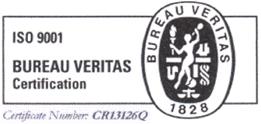 